Aufgabe:inhaltsbezogene mathematische Kompetenzeninhaltsbezogene mathematische Kompetenzenallgemeine mathematischeKompetenzenallgemeine mathematischeKompetenzen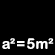 Ergebnis durch Einsetzen in die Ausgangsungleichung überprüfenUngleichungen durch inhaltliche Überlegungen lösen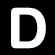 symbolsprachliche Darstellungen verstehen und verwendenInformationen in grafischer Form darstellenÜberlegungen und Lösungswege darstellenGegeben ist die Ungleichung  mit .Gegeben ist die Ungleichung  mit .a)Untersuche, ob 7 eine Lösung dieser Ungleichung ist.b)Veranschauliche alle Lösungen der Ungleichung auf dem Zahlenstrahl.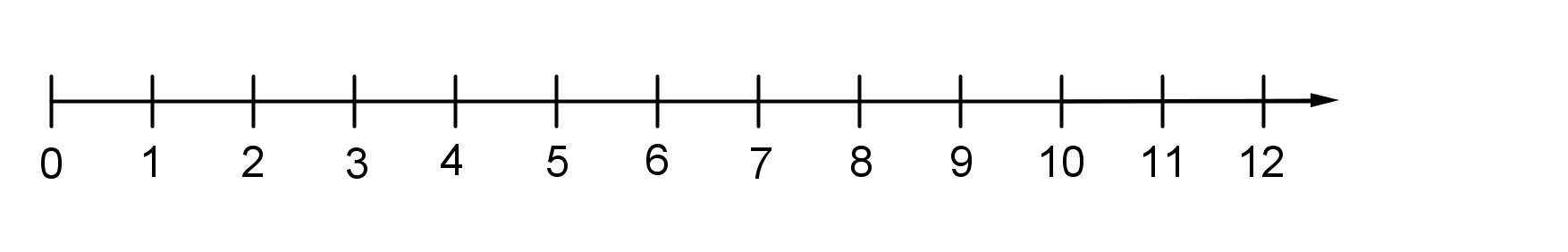 